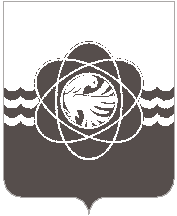 В соответствии с планом-графиком заседаний городских методических объединений дошкольных образовательных организаций с 20.03.2020 по 30.03.2020 в муниципальных бюджетных дошкольных образовательных организациях прошли заседания городских методических формирований, в которых приняли участие 118 педагогов ДОО.                                                     На основании решений заседаний городских методических формирований педагогов дошкольных образовательных организаций, в целях совершенствования педагогического мастерства, Комитет по образованию рекомендует:	Музыкальным руководителям:- одобрить опыт работы Забабуриной Е.М., музыкального руководителя «МБДОУ «Детский сад «Ласточка» г. Десногорска, по использованию здоровьесберегающих технологий на занятиях по элементарному музицированию;- использовать в обучении дошкольников игре на детских музыкальных инструментах игровые технологии, представленные Е.М. Герасиной, музыкальным руководителем МБДОУ «Детский сад «Аленка» г. Десногорска, в форме мастер-класса.Воспитателям старших групп:- рекомендовать к использованию в работе опыт Добрыниной О.А., воспитателя МБДОУ «Детский сад «Ласточка» г. Десногорска, по теме: «Что такое хорошо, что такое плохо»;- использовать в педагогической практике сообщение Павловской С.В. воспитателя МБДОУ «Детский сад «Теремок» г. Десногорска, по теме: «Роль малых фольклорных форм в жизни детей дошкольного возраста»;- принять к сведению и использовать в работе консультацию Дьячковой О.В.,  воспитателя МБДОУ «Детский сад «Теремок» г. Десногорска, по теме: «Роль сказки в речевом развитии детей дошкольного возраста»;- рекомендовать использовать в работе мини-проект Фоменковой Е.Б., воспитателя МБДОУ «Детский сад «Ласточка» г. Десногорска, по теме: «Нравственное воспитание через сказку»;- рекомендовать к использованию в работе мастер-класс Анненковой Н.В., воспитателя МБДОУ «Детский сад «Чебурашка», по теме « Декупаж пасхальных яиц»;- рекомендовать к использованию  в работе выступление Н.Н. Байбариной, воспитателя МБДОУ «Детский сад «Дюймовочка» г. Десногорск, по вопросу приобщения детей к духовно-нравственному воспитанию через электронные игры.	Воспитателям младших и средних групп:- принять к сведению и использовать в педагогической практике опыт работы Климовой Н.В. и Жигуновой Ю.А., воспитателей МБДОУ «Детский сад «Ласточка» г. Десногорска, по теме: «Приобщение дошкольников к истокам национальной культуры через русские народные подвижные игры»;- одобрить и принять к сведению материал Зименковой И.А.,  воспитателя МБДОУ «Детский сад «Дюймовочка» г. Десногорск, по теме: «Развитие психологических процессов у дошкольников через театрализованную деятельность»;- рекомендовать использовать в педагогической практике опыт работы Маггерамовой О.В., воспитателя МБДОУ «Детский сад «Ласточка» г. Десногорска, по теме: «Приобщение младших дошкольников к семейным традициям на основе взаимодействия детского сада и родителей»;- принять к сведению опыт работы Суриной А.Н. и Михальковой Л.Н., воспитателей МБДОУ «Детский сад «Чебурашка» г. Десногорска, по теме: «Развитие речевой активности у детей раннего возраста посредством пальчиковых игр»;-  рекомендовать использовать в педагогической практике опыт работы Мурзовой С.Г. воспитателя МБДОУ «Детский сад «Дюймовочка» г. Десногорск, по теме: «Патриотическое воспитание и формирование исторического сознания у младших дошкольников через проектную деятельность».Педагогам-психологам и социальным педагогам:- использовать в работе познавательные формы взаимодействия с родителями, предложенные Зайцевой И.В., социальным педагогов МБДОУ «Детский сад «Дюймовочка»       г. Десногорск;- одобрить опыт работы с родителями «Кузьминой Е.А., социального педагога  МБДОУ «Детский сад «Чебурашка» г. Десногорска,  по теме: «Семейный клуб «Берегиня»»;- принять к сведению консультацию Браженковой Т.В., социального педагога МБДОУ «Детский сад «Мишутка» г. Десногорска, по теме: «Детско-родительские отношения в современных семьях»;- рекомендовать применять в работе нетрадиционные формы общения педагогов и родителей;- разместить на сайте Комитета по образованию материалы, предоставленные участниками методического объединения.Воспитателям подготовительных групп:- одобрить и принять к сведению материал из опыта работы Фокиной Т.М., воспитателя МБДОУ «Детский сад «Мишутка», по теме: «Легоконструирование и робототехника в старшем дошкольном возрасте»;- рекомендовать к использованию в работе презентацию Авдеюк З.Ш., воспитателя МБДОУ д/с «Лесная сказка» г. Десногорска, по теме: «Введение дошкольников в мир профессий»;- продолжить знакомство с новинками педагогической литературы по подготовке детей  к школе.Инструкторам по физической культуре:- рекомендовать использовать в педагогической практике опыт работы Скорогудаевой С.И., инструктора по физической культуре МБДОУ «Детский сад «Чебурашка» г. Десногорска,  по теме: «Формирование осознанного отношения к своему здоровью у детей от 3до 7 лет»;- одобрить и принять к сведению материал Скорогудаевой С.И., инструктора по физической культуре МБДОУ «Детский сад «Чебурашка» г. Десногорска,  по теме: «Здоровьесберегающие технологии в ДОУ»;- одобрить и принять к сведению сообщение Швайковой В.В., инструктора по физической культуре МБДОУ «Детский сад «Теремок» г. Десногорска, по теме: «Дорога без опасностей»;- рекомендовать к использованию в педагогической практике опыт работы Чвановой А.В., инструктора по физической культуре «МБДОУ «Детский сад «Мишутка» г. Десногорска, по теме: «Взаимодействие с семьей в вопросах оздоровления детей». Учителям – логопедам:- одобрить и принять к сведению сообщение Безбожной Е.В., учителя – логопеда МБДОУ д/с «Лесная сказка» г. Десногорска, по теме: «Недостатки произношения гласных и согласных звуков при разных формах ринолалии»; - одобрить и принять к сведению сообщение Климовой О.В., учителя – логопеда МБДОУ «Детский сад «Чебурашка» г. Десногорска, по теме: «Этапы коррекции звукопроизношения, координации дыхания, фонации и артикуляции при ринолалии»;- продолжать знакомство с новинками коррекционной литературы;И.о. председателя Комитета							О.Б. ХромченковаН.В.Немнонова7-44-07от__________________№ ____на № ________ от __________Руководителям ДОО